Name  		Total1	Look and write.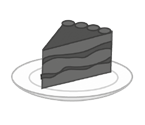 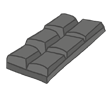 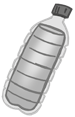 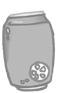 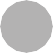 a  	 of lemonade a  	 of crisps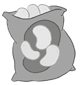 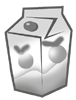 a  	 of orange juicea  	 of chocolatea  	 of cakea  	 of waterListen and circle what the children have.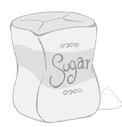 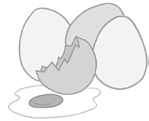 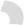 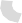 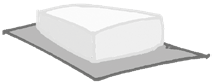 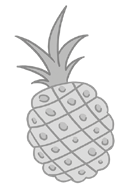 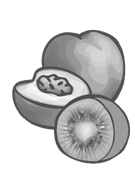 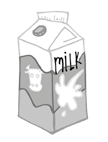 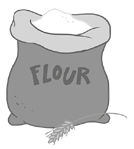 4.Read and write. Use a / an / some / any.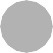 We need                         flour, milk and butter for the pancakes.Mary wants                         apple,                         orange and                         pineapple for her fruit salad.Have you got                         kiwis in the bag?There isn’t                         juice in the fridge.There are                         spoons,                         plates and                         forks on the table, but there aren’t                         knives.Let’s buy                         carton of milk and                         boxes of cereal.Answer about yourself.How many hours do you sleep every night?	 	How much milk do you drink every day?	 	How much chocolate do you eat every week?	 	How many glasses of water do you drink every day?   	